 2020年校庆日参观预约表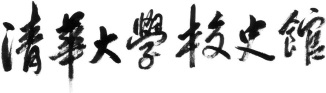 【说明】（1）“参观时段”请从下列选择其一：25日上午（9:30-11:30）25日下午（14:00-16:00）26日上午（9:30-11:30）26日下午（14:00-16:00）（2）在预约参观日的前一天，将表格发至qhdxxsg@tsinghua.edu.cn。（3）联系电话：92541。姓名性别单位证件名称证件号电话参观时段